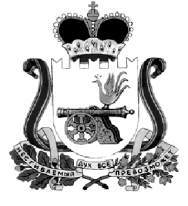 АДМИНИСТРАЦИЯ МУНИЦИПАЛЬНОГО ОБРАЗОВАНИЯ«КАРДЫМОВСКИЙ  РАЙОН» СМОЛЕНСКОЙ ОБЛАСТИ П О С Т А Н О В Л Е Н И Еот 21.05.2018 №00347   Администрация муниципального образования «Кардымовский район» Смоленской области         п о с т а н о в л я е т:  1. Утвердить прилагаемое Положение об исчислении стажа работы лицам, исполняющим обязанности по техническому обеспечению деятельности органов местного самоуправления муниципального образования «Кардымовский район» Смоленской области.  2. Уполномочить Комиссию по исчислению стажа муниципальной службы Администрации муниципального образования «Кардымовский район» Смоленской области устанавливать стаж работы работникам, исполняющим обязанности по техническому обеспечению деятельности органов местного самоуправления муниципального образования «Кардымовский район» Смоленской области.  3. Контроль исполнения настоящего постановления возложить на управляющего делами Администрации муниципального образования «Кардымовский район» Смоленской области В.Г. Макарова.    4. Настоящее постановление вступает в силу со дня его подписания.Об утверждении 
Положения об исчислении стажа работы лицам, исполняющим обязанности по техническому обеспечению деятельности органов местного самоуправления муниципального образования «Кардымовский район» Смоленской областиГлава муниципального образования «Кардымовский район» Смоленской области                 П.П. Никитенков